                                                 Конспект урокаТема:  Введение понятия логарифмаЦели урока:Ввести понятие логарифма  а) через решение показательных уравнений с целью преодоления трудностей, связанных с записью ответа  б) выделить на конкретных примерах признаки логарифма (существенные, несущественные)  в)ввести определение логарифмаВыполнить упражнения на доказательство и на вычисление логарифмовДанный урок - урок введения понятия по технологии личностно ориентированного обучения, и одной из задач, решаемых на уроке, является:«Показать учащимся общий путь введения новых математических понятий и их символов таких как  √ ,log, arccos, arcsin и др.»План урока:МотивацияВведение определения логарифма через графическое решение уравнения   2x=6На конкретных примерах выделитьсущественные признакинесущественные признакиособые формулыВведение определения логарифма  на языке символов (основное логарифмическое тождество) и его отработка на примерах. Определение десятичного логарифмаПодведение итогов                                                            Ход урокаI  Сегодня мы разрешим последний вопрос, связанный с решением показательных уравнений. Задание №1. Решите уравнение:32x=81       2) 5x=8x       3) 3x+3x+2=30       4) 2x2=4       5) 2x=6Обратите внимание, что при решении уравнения 4 мы ввели новый символ для записи ответа - √. Решая показательное уравнение 5, нам нужно решить вопрос о нахождении корня и записи ответа.II Решим уравнение   2x=6   графически.    ? Каков алгоритм решения уравнения этим методом?     (Слайд 1 – обсуждение чертежа)- Видим, что уравнение имеет единственный корень- Возникла трудность: по чертежу мы не можем определить значения корня, можем только установить, что это число, заключенное в промежутке 2<x<3. Как быть? С такой ситуацией мы уже встречались при решении уравнения 3 – ввели новый символ для обозначения числа.Поступим аналогично. При решении уравнения  2x=6,  для записи единственного решения ввели символ  log2  т.е Слайд 1   Ответ: x=log26Теперь для любого уравнения вида 2x=b, где b>0 ( Почему?)можно записать общее решение  x=log2bСлайд 2    Аналогично рассуждая, мы найдем решения и этих уравнений: 3x=5     10x=0,7       (1/3)x=3 (запись на доске решений уравнений) Вывод:     Единственный корень уравнения вида  ax=b , где а>0, a≠1 и b>0 математики договорились записывать x=logabСлайд 3 Определение: Логарифмом положительного числа b по положительному и отличному от единицы основанию a называют показатель степени, в которую надо возвести а, чтобы получилось число b. III Выделим существенные признаки числа logab Основание а: a>0, a≠1Число под знаком логарифма: b>0Исходя из определения, число x (т.е logab) – любое ( это показатель степени) Задание №2. Операция вычисления log (нахождения значения логарифма) – логарифмирование. Обратная операция – возведение в степень. Найдите значение логарифма по определению.2, 4, 16log(   )(   )=(   )т.к  (   )(   )=(   )-2, 1/9, 3log(   )(   )=(   )т.к  (   )(   )=(   )1/2 , 3, 1/8 log(   )(   )=(   )т.к  (   )(   )=(   )-4, 625, 1/5log(   )(   )=(   )т.к  (   )(   )=(   )-5, 2, 25log(   )(   )=(   )т.к  (   )(   )=(   )64, 1/2, 8log(   )(   )=(   )т.к  (   )(   )=(   )2, 7, -49log(   )(   )=(   )т.к  (   )(   )=(   )1/5, 1/2, 1/25log(   )(   )=(   )т.к  (   )(   )=(   )Можно ли заметить некоторые закономерности?(Это несущественные признаки понятия «Логарифм числа»)Если логарифм равен дробному числу, то чтобы определить число, стоящее под знаком логарифма надо извлечь корень из числа в основании. log = дробное число →извлечение корняЕсли число под знаком логарифма целое, а  основание – дробное число, или наоборот, то сам логарифм - число отрицательное.а                   b           ,        т о     logаb   -    отрицательное числоцелое ↔ дробное                       logba loga(    )=0 ?    loga(   )=1? Попробуйте обосновать формулы. Приведите примеры.loga1=0            logaa=1          logaac=c      log26 – иррациональное числоЗадание №3     №266    Найти логарифмы чисел по основанию 3IV  Мы дали определение логарифма на обычном языке, теперь приведем то же определение на языке символов. 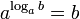 Что надо подставить вместо   *   в уравнение   a*=b , чтобы выполнялось равенство?В какую степень нужно возвести а, чтобы получить b?Данное равенство называют :  «Основное логарифмическое тождество».Задание №4       №274-276 (1,3)V  ИтогиКакое новое понятие ввели?Почему возникла необходимость введения нового символа?Что означает log37?Логарифмы открыты Д. Непером и щвейцарским математиком И. Бюрге в начале 17 века.Термин «логарифм» возник из сочетания греческих слов logos - отношение и arithmos – число. Мы познакомились с символами    √,  log,  и в будущем, при изучении   тригонометрических уравнений познакомимся еще с одним символом. Путь введения нового символа, нового понятия будет аналогичным рассуждениям приведенным на сегодняшнем уроке.Домашнее задание   §15   № 267-278 (четные) 